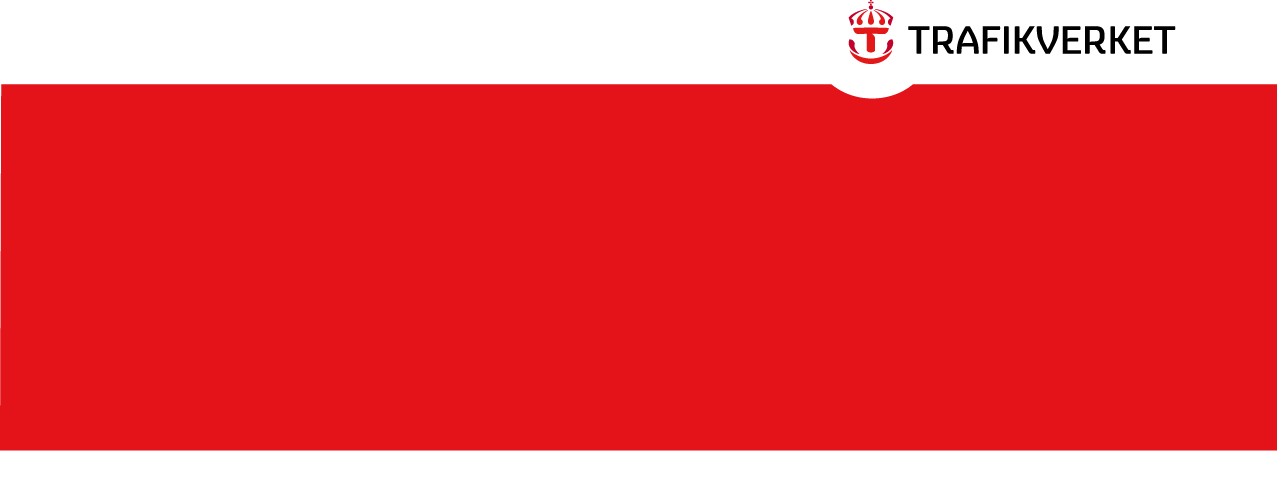 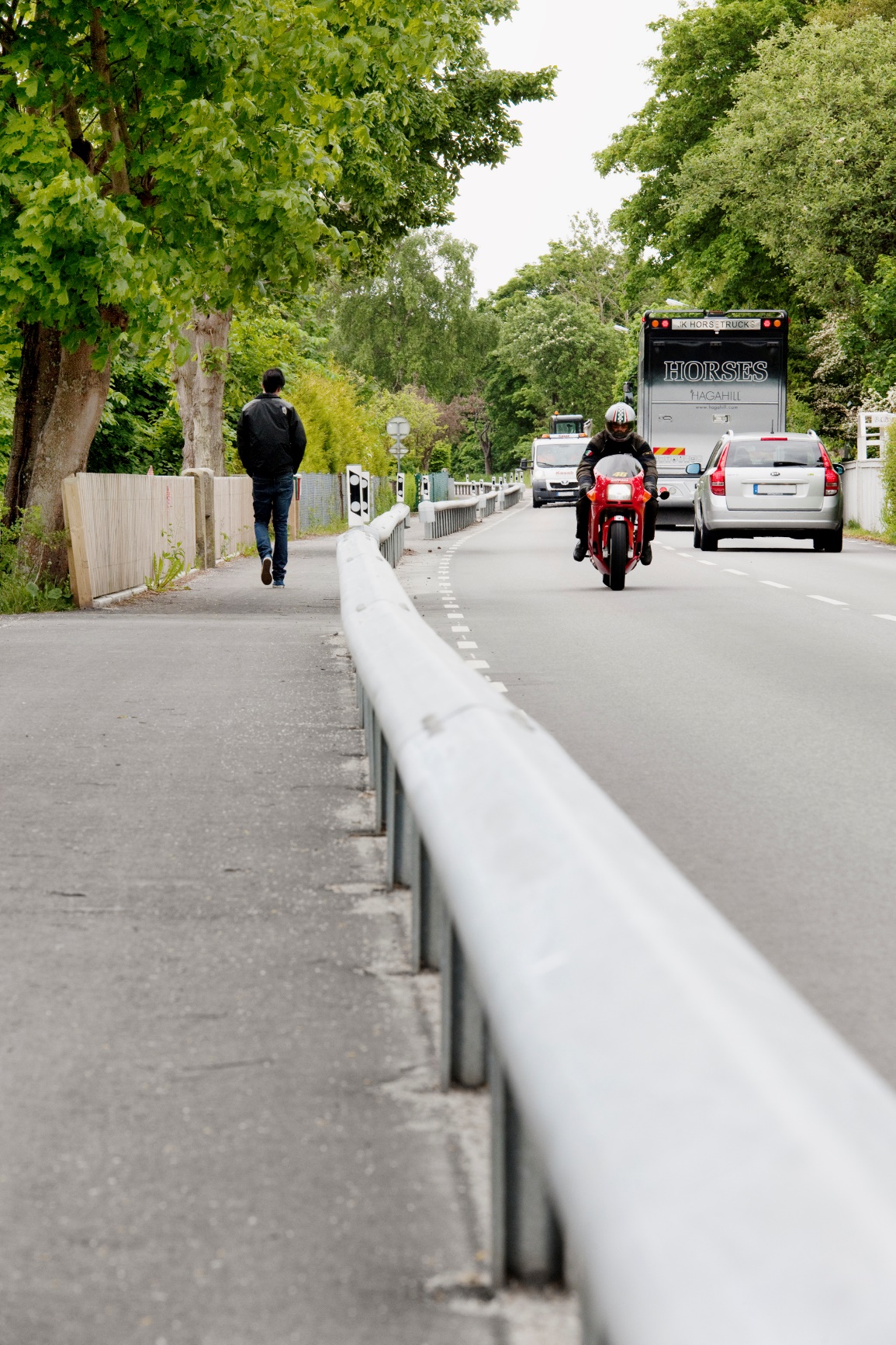 Övergripande beskrivningTjänstens funktion och innehållLeverans och syfteTjänsten NetInfo är av typen geodatatjänst och tillhandahålls som en web map service (WMS). Tjänstetypen kallas även för visningstjänst. Tjänsten tillhandahåller ett urval av Trafikverkets vägdata. För att minska risken för störningar hos användarna vid större förändring av våra visningstjänster har vi börjat tillämpa versionshantering. Tidigare version av tjänsten kommer att fungera i 6 månader från införandet av den nya.
Begreppet vägdata omfattar även den nationella vägsdatabasen, NVDB, i vilken data för väganläggningar som ägs och förvaltas av annan part än staten och Trafikverket samlas in.KanalerTjänsten är externt publicerad i Trafikverkets externa miljö för OGC-tjänster. Metadata för tjänsten publiceras i den nationella geodataportalen. DatainnehållTjänsten tillhandahåller dataprodukter knutna till referensnätet för väg. Dessa dataprodukter beskriver dels indelningar för nätet av olika slag, dels fysiska objekt i anläggningen. Vissa av de datamängder som tillhandahålls i tjänsten är resultatet av en bearbetning av en eller flera dataprodukter.De lager som beskrivs i listan nedan är den som just nu är aktuell.För att få teknisk information och aktuell lagerlista för karttjänsten NetInfo, använd länkarna här:
Teknisk informationTjänstetypTjänsten är av typen OGC Web Map Service (WMS).Implementerade operationerKvalitetUppföljningFör närvarande görs ingen uppföljning av tjänstens användning.FörändringsförteckningReferenserTrafikverkets dataproduktspecifikationer för datamängder som tillhandahålls i tjänsten: http://www.trafikverket.se (sök efter dataproduktspecifikationer)OGC, WMS: http://www.opengeospatial.org/standards/wmsGeodataportalen: https://www.geodata.seEPSG-koder: https://www.epsg-registry.org/Creative commons: http://www.creativecommons.org/licenses/by/3.0/Tekniskt ramverk: http://www.geodata.se/globalassets/dokumentarkiv/portal/tekniskt_ramverk.pdf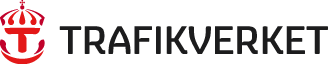 Benämning på tjänsten:NetInfo – geodatatjänst för vägdataTjänsteägare:Tjänsteförvaltare:Avgift:Ingen avgift tas ut för åtkomst eller nyttjandeAvtal/licens:CC0Målgrupp:Interna och externa geodataapplikationer Kontakt:geografisk.information@trafikverket.seLagertitel (Layer Title)Lagernamn (Layer Name)Ingår i NVDBBeskrivningNetInfoVisar företeelser på alla typer av vägnätÅDT axelparADT_axelparÅDT samtliga fordonADT_totalTrafikflödet mäts i ÅDT som står för ÅrsmedelDygnsTrafik.ÅDT tunga fordonADT_tungtrafikATK kamerasträckaATK_KamerastrackaVägsträckor som har kameror för Automatisk trafiksäkerhetskontroll (ATK). Sträckan börja vid första skylt och slutar där första skylt finns i motsatt riktning.ATK MätplatsATK_MatplatsFöreteelsetypen avser de mätplatser som används för Automatisk Trafiksäkerhetskontroll.ATK - sträckaATK_StrackaBärighetBarighetjaUpplåten bärighetsklass på statliga och kommunala vägar och gator.Begränsad bruttoviktBegransadBruttoviktjaTrafikregel om begränsad bruttovikt meddelad genom föreskrift eller annat beslut.Begränsad fordonsbreddBegransadFordonsbreddjaTrafikregel om begränsad fordonsbredd meddelad genom föreskrift eller annat beslut.Begränsad fordonslängdBegrandadFordonslangdjaTrafikregel om begränsad fordonslängd meddelad genom föreskrift eller annat beslut.Begränsat axel-boggietryckBegransatAxelBoggietryckjaTrafikregel om trafik med visst axeltryck och/eller boggitryck och/eller trippelaxeltryck meddelad genom föreskrift eller annat beslut.Bro och tunnelBroTunneljaKonstruktioner som tillåter trafik över eller under vattendrag, dalgångar, vägar, byggnader, järnvägar, gång- och cykelvägar eller genom berg eller jord.Brunn – SlamsugningBrunnSlamsugningFörekomst av slamsugningsbrunnar inom vägområdet.Bullerskydd – vägBullerskyddVagAnordning längs vägen, uppförd för att dämpa buller från trafikenC-Rek. Bilväg för cykeltrafikC_RekbilvagcykeltrafikjaBilvägar som är rekommenderade för cykeltrafik.CirkulationsplatsCirkulationsplatsjaTrafikregel om cirkulationsplats meddelad genom föreskrift.Driftbidrag statligtDriftbidragStatligtVäg eller del av väg till vilken bidrag till drift och underhåll erhålls från Trafikverket.DriftområdeDriftomradeGeografiska områden som används vid upphandling av drift- och underhållstjänster.FärjeledFarjeledjaVägförbindelse över vattendrag med fartyg (vägfärja).Rekom. väg farligt godsFarligtgods_rekvagjaVäg är rekommenderad av länsstyrelsen för transport av farligt gods.FarthinderFarthinderjaPermanent fysisk åtgärd som påverkar biltrafikens hastighetsval.Förbud mot trafikForbudMotTrafikjaTrafikregel om förbud mot trafik meddelad genom föreskrift.Förbjuden färdriktningForbjudenFardriktningjaUppgift om förbjuden färdriktning på vägsträcka meddelad genom föreskrift eller som resultat av fysisk vägutformning.Framk. för vissa ford.komb.FramkFordonskombjaVägens linjeföring klassad enligt system utarbetat av skogsnäringen i Sverige.FPV godstransporterFPVgodstransporterVägar som är viktiga för godstransporter inom det funktionellt prioriterade vägnätet.FPV långväga personresorFPVLangvagapersonresorVägar som är viktiga för långväga personresor inom det funktionellt prioriterade vägnätet.FPV dagliga personresorFPVdagligapersonresorVägar som är viktiga för dagliga personresor med bil inom det funktionellt prioriterade vägnätet.FPV kollektivtrafikFPVkollektivtrafikVägar som är viktiga för kollektivtrafik inom det funktionellt prioriterade vägnätet.Funktionell vägklassFunkvagklassjaEn klassificering baserad på hur viktig en väg är för det totala vägnätets förbindelsemöjligheter.Funktionellt prioriterat vägnät (FPV)Funktionellt_prioriterat_vagnatjaUtpekat vägnät utifrån nationell och regional tillgänglighet.GågataGagatajaOfficiellt adressbildande namn på gatan.GästvägGastvagBegreppen värdväg och gästväg används när det finns flera vägnummer på samma sträcka.GatunamnGatunamnjaOfficiellt adressbildande namn på gatan.GångfartsområdeGangfartsOmradejaTrafikregel om gångfartsområde meddelad genom föreskrift.GCM-BelystGCMBelystjaAnger att gång- cykel- och mopedvägen är belyst.GCM-PassageGCMpassagejaGCM-passage är en för fotgängare, cyklister och mopeder arrangerad övergång för passage över en bilväg.GCM - separationGCMSeparationjaTypen av separation som bilnätet har till gång- och cykelnätetGCM – VägtypGCMVagtypjaBeskrivning av gång- och cykelvägens funktion.HållplatsHallplatsEn gemensam virtuell plats för en uppsättning hållplatslägen för persontrafik.HållplatslägeHallplatslageEn identifierad plats längs vägnätet avsedd för på- och avstigande resenärer till och från kollektivfordon.HastighetsgränsHastighetsgransjaTrafikregel om högsta hastighet som fordon får föras meddelad genom föreskrift.Hastighetsgräns med motHastighetsgransMedMotHastighetsgräns medHastighetsgransMedHastighetsgräns motHastighetsgransMotHöjdhinderHojdhinderjaHöjdhinder i form av konstbyggnad eller annan konstruktion som medför begränsning av fri höjd upp till 4,5 meter.Infrastrukturdel vägInfrastrukturdel_vagVägnätsanknuten utbredning av nivå 3 i Trafikverkets gemensamma hierarki för anläggningstillgångar inom infrastrukturkomplexet vägInskr för transp av farligt godsInskrTranspFarligtGodjaTrafikregel om inskränkningar för transport av farligt gods meddelad genom föreskrift.Inventerad sträcka vägtrummaInventerad_stracka_vagtrummaInventerad sträcka är en sträckföreteelse som representerar de vägsträckor längs med vägnätet som har inventerats med avseende på Vägtrummor. JärnvägskorsningJarnvagskorsningKorsningar i plan mellan järnvägsnätet och vägnätet. KalibreringssträckaKalibreringsstrackaEn markerad, uppmätt och garanterad kontrollsträcka för kalibrering av mätinstrument, avsedd för längdmätning.KantstolpeKantstolpeVägsträckor som har kantstolpar för vinterväghållning men också för trafikanters vägledning under perioder med dålig sikt.KatastroföverfartKatastrofoverfartÖppning i fysiskt hinder, som separerar trafikens körriktningar, avsett för utryckningsfordon. Katastroföverfarter kan också användas vid överledning och dubbelriktning vid tillfälliga avstängningar.KonstruktionKonstruktionBeskriver konstruktionen för varje passage genom en bro- eller tunnelkonstruktion.KorsningKorsningjaAvser en plats där två eller fler vägar ansluter till varandra. MC-flödenMC_flodenMiljözonMiljozonjaTrafikregel om miljözon meddelad genom föreskrift.MittremsaMittremsaEtt byggt område som åtskiljer vägbanor med motriktad trafik.MotortrafikledMotortrafikledjaTrafikregel om motortrafikled meddelad genom föreskrift.MotorvägMotorvagjaTrafikregel om motorväg meddelad genom föreskrift.OmkörningsförbudOmkorningsForbudSkyltad vägsträcka med förbud mot omkörning. Från skylten "Omkörning förbjuden" till skylten "Slut på förbud mot omkörning".ÖverfartOverfartPassage på en konstruktion för tåg-, bil- eller gångtrafik. Överfart på statligt vägnätOverfartStatligÖvrigt vägnamnOvrigtVagnamnjaEj adressbildande identifikation av vägen.Pendlings- och servicevägPendlingOchServicevagViktiga nationella och regionala stråk utpekat för arbetspendling, servicetransporter och kollektivtrafik kring större tätorter.Provisorisk vägProvisoriskvagFöreteelsetypen markerar ett begränsat vägnät med vägar av provisorisk karaktär som registreras uteslutande i mycket stora byggprojekt, framför allt i storstadsmiljö. Provisoriska vägar registreras endast om de beräknas ha en planerad varaktighet om minst två månader.RastfickaRastfickaRastficka är ett utrymme utanför vägbanan, oftast i form av en längsgående utvidgning, men också som avskild gren avsedd för tillfällig parkering.RastplatsRastplatsjaSidoanläggning för trafikanters behov av vila, mat, toalettbesök, rekreation eller dylikt. SlitlagerSlitlagerjaVägens slitlager, belagd väg eller grusvägStamvägStamvagVägar som av regeringen tillsammans med Trafikverket klassificerats som stamväg och som utgör ett sammanhängande nationellt stamvägnät/huvudvägnät.Statlig gång- och cykelnätStatligGangCykelvagStigningsfältStigningsfaltVägsträckor som fått ökad vägbredd i större lutningar, för att underlätta framkomligheten.StorstagsvägStorstadsvagEtt begränsat vägnät med utpekade vägar i storstadsregionerna Stockholm, Göteborg och Malmö med stor trafikvolym.Strategiskt vägnät för tyngre transporterStrategiskt_vagnat_for_tyngre_transporterVisar var de tyngre transporterna förväntas gå i framtiden på det statliga vägnätetSvängmöjlighetSvangmoljighetjaDe möjligheter olika typer av fordonskombinationer har att svänga i en korsning till följd av dess utformning.Tättbebyggt områdeTattbebyggtOmradejaTrafikregel om tättbebyggt område meddelad genom föreskrift.TEN-T VägnätTEN_TUtpekat vägnät och identifierade länkar för TEN-T-verksamheten inom EU.TillgänglighetTillganglighetjaVägens tillgänglighet för olika typer av fordon under olika tider på året.TurismcykelledTurismcykelledJaSammanhängande stråk av vägar avsedda eller lämplig för cykeltrafik och vars primära användning är turism och rekreation.UnderfartUnderfartUnderfarten beskriver passagen under en konstruktion (oftast under en överfart).VägbreddVagbreddVägbanans medelbredd för angiven sträcka. För belagd väg avses avståndet mellan beläggningskanterna eller kantstöden. För övrig väg avses bärig bredd.VäghållareVaghallarejaVäghållare på vägsträcka, meddelad genom beslut. Väghållare i detta sammanhang är den som skall hålla vägen och som är ansvarig för väghållningen.VäghinderVaghinderjaFörekomst av permanent fysiskt hinder med syfte att hindra obehörig fordonspassage.VägnätVagnatjaProdukten ska vara en heltäckande vägdatabas för Sverige och bör betraktas som en av samhällets grunddatabaser.VägkategoriVagkategoriTrafikverkets indelning för det statliga vägnätets betydelse för det nationella behovet av transporter. VägnummerVagnummerjaVägnummer för allmänna vägar som ingår i riks- och länsvägnätet.VägnybyggnadVagnybyggnadDet årtal som en nybyggnad utförts på vägen, vägsträckan byggdes, och det årtal som ett förstärkningsarbete utförts på en vägsträcka.VägombyggnadVagombyggnadDataprodukten beskriver det årtal som en vägombyggnad utförts på en vägsträcka. En vägombyggnad kan vara  * Åtgärd i vägkroppens uppbyggnad * Breddning  * Ombyggnad till flerfältsväg VägräckesavslutningVagrackesavslutningAvser hur vägräcket utefter vägen börjar och avslutasVägräckeVagrackeRäcke med syfte att dels mildra skadeföljden för avkörande fordon samt dess förare och passagerare, dels skydda personer och föremål vid sidan av vägen från att skadas av avkörande fordon.VägtrummaVagtrummaAvser trumma under och genom väg med syfte att leda vattendrag eller vägdagvatten, alternativt vandringsmöjligheter för djur.VägtypVagtypTrafikverkets typning av vägar enligt överenskomna krav från verksamheten.VägtrafiknätVagtrafiknatjaBeskriver huvudsakligt användningssätt som nätkomponent är ämnad för– biltrafik, cykeltrafik eller gångtrafik.VägvisningVagvisningVändmöjlighetVandmojlighetjaFörekomst av slinga, yta eller vändficka som möjliggör vändning av fordon.Viltpassage i planViltpassageiplanAvser en utvald eller iordninggjord plats för medelstora och större däggdjur att passera tvärs vägen i plan väg. Kan i vissa fall utgöras av korsande väg där särskilda åtgärder vidtagits för att underlätta för viltet att passera.ViltuthoppViltuthoppKonstruktion som underlättar för vilt att hoppa ut från vägområdetViltstängselViltstangselHögt nätstängsel, som Trafikverket äger eller förvaltar och som försvårar för medelstora och större däggdjur att komma ut på vägen. VV-slitlagerVVSlitlagerSlitlager (beläggning eller grus) som förekommer på vägen.NetInfoRoadVisar företeelser på vägnätetAntal körfält2AntalKorfalt2JaAnger antalet körfält på vägnätet.DriftområdeDriftomradeGeografiska områden som används vid upphandling av drift- och underhållstjänster.BygdevägBygdevagJaVägar med ett körfält för bilar och två breda vägrenar för gång- och cykeltrafik på var sin sida om körfältet för bilar.GatutypGatytypJaOmfattar data om gator och andra kommunala vägar, huvudsakligen vilken typ av gata det är fråga om, till exempel Huvudgata, Lokalgata o.s.v.HuvudledHuvudledJaTrafikregel om huvudledKollektivkörfältKollektivkorfaltJaHela körbanor eller endast visst körfält som är avsett för fordon i linjetrafik m.fl. (ibland även vissa andra trafikslag, t.ex. taxi). Det framgår av trafikföreskriften vilka detaljer som avses.BilnätBilnatLastbilsparkeringLastbilsparkeringFöreteelsetypen beskriver anläggningar med parkeringsmöjligheter särskilt avsedda för lastbilar eller användbara för lastbilar.NoderNoderParkeringsfickaParkeringsfickaEtt utrymme utanför vägbanan, oftast i form av en längsgående utvidgning, men också som avskild gren avsedd för tillfällig parkering. Parkeringsfickor ska märkas ut med märke E19, parkeringsficka. För att alla typer av fordon skall kunna använda parkeringsfickan bör den rymma en stor lastbil med släp (25,5 m), vilket alternativt ger fyra personbilsplatser.SidoanläggningsvägSidoanlaggningsvagVäg som går till eller inom sidoanläggning(driftvändplats, rastplats, hållplatsläge m.fl.).StoppliktStoppliktJaTrafikregel om stoppliktTrafikplats vägTrafikplats_vagVisar trafikplatsnummer och namnTrafiksäkerhetsklass passage GCMTrafiksakerhetsklass_passage_GCMDataprodukten visar en klassning av hur säker en GCM-passage bedöms vara utifrån flera ingående parametrar. En GCM-passage är en ordnad passage för gående och/eller cyklist/mopedist som korsar en bilväg. Själva korsningen kan vara planskild eller i planUnderhållstyp vägUnderhallstyp_vagAvser indelningsgrund för drift- och underhållsverksamheten när det gäller leveranskvalitet på det statliga vägnätet.Uppställningsplats lastbilUppstallningsplats_lastbilEnligt delegerad akt av ITS-direktivet* åtar medlemsstater sig att tillhandahålla data om säkra uppställningsplatser för lastbilar. I dataprodukten Rastplats finns sedan tidigare information om parkeringsplatser för lastbil, Uppställningsplats lastbil kompletterar den informationen genom att visa kommersiella uppställningsplatser för lastbilar.VägslagVagslagDataprodukten Vägslag, som tillhör produktgruppen Förädlade vägdataprodukter, beskriver hela det svenska vägnätet i en form där varje vägavsnitt har klassificerats utifrån en kombination av primär funktion och utformning.VäjningspliktVajningspliktJaTrafikregel om väjningspliktVäghållareVaghallareJaVäghållare på vägsträcka, meddelad genom beslut. Väghållare i detta sammanhang är den som skall hålla vägen och som är ansvarig för väghållningen.VägunderhållsklassVagunderhallsklassAvser indelningsgrund för drift- och underhållsverksamheten på det statliga vägnätet avseende Basunderhåll väg.NetInfoWalkVisar företeelser på gångnätetGångnätGangnatNoderNoderStatlig gångnätStatligGangvagVäghållareVaghallareJaVäghållare på vägsträcka, meddelad genom beslut. Väghållare i detta sammanhang är den som skall hålla vägen och som är ansvarig för väghållningen.NetInfoBicycleVisar företeelser på cykelnätetCykelgataCykelgataJaTrafikregel om cykelgata meddelad genom föreskriftCykelnätCykelnatCykelvägarCykelvagarCykelvägskategorierCykelvagskategorierJaDataprodukten innehåller cykelvägar indelade i kategorier efter hur de på olika sätt sammanbinder tätorter och delar av tätorter.NoderNoderStatlig CykelnätStatligCykelvagTrafiksäkerhetsklass sträcka GCMTrafiksakerhetsklas_stracka_GCMDataprodukten beskriver trafiksäkerhetsklassning med avseende på ett antal parametrar på sträckor på både cykel- och bilnätet. Klassningen görs i fyra klasser och utgår ifrån cykelperspektivet.VäghållareVäghallareJaVäghållare på vägsträcka, meddelad genom beslut. Väghållare i detta sammanhang är den som skall hålla vägen och som är ansvarig för väghållningen.NetInfoInternInterna företeelser. Tjänst enbart för internt bruk.Åtkomstpunkthttps://geo-netinfo.trafikverket.se/MapService/wms.axd/NetInfo_1_6?GetCapabilitieshttps://geo-netinfo.trafikverket.se/MapService/wms.axd/NetInfo_1_6?Service=WMS&request=GetCapabilitiesGetCapabilitieshttps://geo-netinfo.trafikverket.se/mapservice/wms.axd/NetInfoRoad_1_3?Service=WMS&request=GetCapabilitiesGetCapabilitieshttps://geo-netinfo.trafikverket.se/MapService/wms.axd/NetInfoWalk_1_1?Service=WMS&request=GetCapabilitiesGetCapabilitieshttps://geo-netinfo.trafikverket.se/mapservice/wms.axd/NetInfoBicycle_1_1?Service=WMS&request=GetCapabilitiesGetCapabilitieshttps://geo10.trafikverket.local/mapservice/wms.axd/NetInfoIntern_1_2?Service=WMS&request=GetCapabilitiesVersionerWMS-version 1.1.1 och 1.3.0OperationSyfteObligatoriska parametrar vid anropGetCapabilitiesHämta metadata om tjänsten, dess lager och understödda format.REQUEST=GetCapabilitiesSERVICE: WMSGetMapHämta kartbild genom att ange bl.a. geografisk utbredning, lager, bildstorlek och format.REQUEST=GetMapVERSION: version av wms som efterfrågasLAYERS: efterfrågade lager, anges med kommaseparerade layer nameBBOX: minx,miny,maxx,maxySRS: EPSG-kod för efterfrågat koordinatsystemWIDHT: bredd för efterfrågad bild i antal pixlarHEIGTH: höjd för efterfrågad bild i antal pixlarFORMAT: format för efterfrågad bildSTYLES: efterfrågad stil för respektive efterfrågat lager.GetFeatureInfoHämta attributinformation för objekt i kartbild.REQUEST=GetFeatureInfoVERSION: version av wms som efterfrågasQUERY_LAYERS= de lager för vilka attributinformation efterfrågas, anges med kommaseparerade layer nameBBOX: minx,miny,maxx,maxySRS: EPSG-kod för efterfrågat koordinatsystemWIDHT: bredd för efterfrågad bild i antal pixlarHEIGTH: höjd för efterfrågad bild i antal pixlarX: x-koordinat för efterfrågat objekt anges som pixelkolumn från kartbildens övre vänstra hörn Y: y-koordinat för efterfrågat objekt anges som pixelrad från kartbildens övre vänstra hörn GetLegendGraphicHämta teckenförklaring för lager i tjänsten.REQUEST=GetLegendGraphicsVERSION: version av wms som efterfrågasLAYER: det lager (endast ett) för vilket teckenförklaring efterfrågas, anges med layer nameFORMAT=output_formatTillgänglighet:Tjänsten finns normalt tillgänglig dygnet runt.Servicenivå:I3/C2: Helgfri måndag-fredag, 08:00-16:30. Åtgärd för incidenter ska påbörjas inom 4 timmar. Servicefönster tredje helgen i månaden, fredag 18:00 – söndag 23:00. Tjänsten övervakas. Kvalitet:Tjänstekvalitet finns i dagsläget inte definierat och beskrivet.Frågor om tjänsten: Användare som har frågor om tjänsten kan vända sig till geografisk.information@trafikverket.se. Synpunkter på tjänsten och förbättringsförslag: geografisk.information@trafikverket.seVersionDatumFörändring1.0Fastställd version1.12018-12-06Tillägg NetInfoBicycle och förändring av informationen om tjänsten NetInfoIntern2.02018-12-14Tillägg NetInfoBicycle och förändring av informationen om tjänsten NetInfoIntern2.12021-10-12Uppdaterad lagerlista2.22021-11-22Ändrade URL-en efter införd versionshantering2.32022-02-23NetInfo, version 1_22.42022-05-23Uppdaterad lagerlista2.52022-09-20NetInfo, version 1_32.62022-11-22NetInfo, version 1_4NetInfoRoad, version 1_22.72022-12-07NetInfo, version 1_5NetInfoRoad, version 1_32.82023-05-31NetInfo, version 1_6